花蓮縣花蓮市教育會108年新春健走暨環保節能減碳宣導活動計畫依據：本會107學年度理監事會議決議事項辦理。活動目的：根據康健人壽所發表的2017「360°康健指數」調查發現，排名台灣民眾前三大的健康憂慮依序為癌症、心臟或心血管疾病以及視力衰退。要遠離疾病的威脅，養成規律運動絕對是不二法門。一般人雖然知道運動的重要，但要養成規律運動並不容易。為此，花蓮縣花蓮市教育會特別舉辦「公益健走」活動，邀請本會會員及家屬從最方便、最大眾化，也最容易養成的運動開始，逐步建立起健康的生活習慣，擁抱更輕鬆無負擔的人生。健走除了有時空限制少、裝備少、花費少的優點外，若能走得對、走得好，還能達到有氧健身的運動效果，降低癌症發生率、改善並預防心血管等慢性疾病。同時走出戶外，親近大自然，讓靈魂之窗透透氣，還可舒緩現代人常見的眼睛疲勞加強本會會員對環保的認知與概念，珍惜水資源及重視節能減碳的政策，並落實垃圾減量，使環保概念深植民心並加以實踐，帶給社區一個清新的環保環境。 活動時間：108年5月4日（六）08：00～12：00活動地點：花蓮市太平洋公園（如路線圖） 參加對象：花蓮市教育會會員及眷屬(眷屬必須隨同會員報名，始得參加)。參加人數：預計200人指導單位：花蓮縣政府、花蓮縣教育會主辦單位：花蓮市教育會承辦單位：花蓮市忠孝國小、花蓮市中華國小、花蓮市信義國小協辦單位：花蓮市公所、花蓮縣環境保護局、花蓮縣衛生局活動辦法：邀請本會會員及家屬共同參與健走活動。提供機關團體設攤宣導政府節約用水、環保及節能減碳政策。提供機關設攤宣導健康促進議題。推廣資源回收及節能減碳對周遭環境的影響力。活動方式：設攤宣導活動健走活動。摸彩活動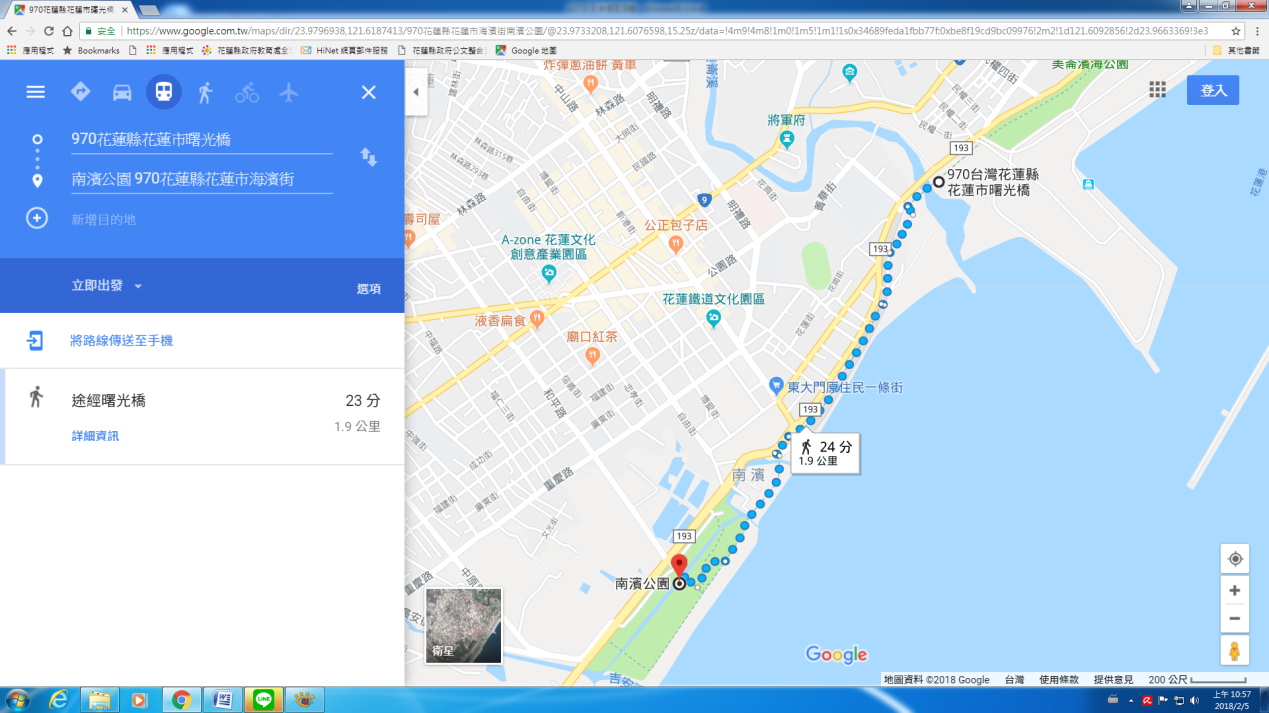 十、活動流程十一、攤位活動內容健康促進議題宣導環保保護常識宣導節能減碳常識宣導節約用水行動宣導規律運動護健康宣導十二、參加禮：花蓮市教育會會員(限200名，額滿為止)須事先完成網路報名，活動當天依序報到時，始獲贈參賽紀念品、餐盒之兌換券及摸彩券乙份。當天完成健走活動時，可兌換紀念品及餐盒，並有機會抽中多樣好禮。十三、報名辦法事先報名：108年4月17日(週三)報名截止，活動免費參加，會員(限200名，額滿為止)須事先透過網路完成報名，始獲紀念品、餐盒之兌換券及摸彩券，因數量有限，恕不受理現場報名；眷屬隨同會員事先報名者，提供完賽餐盒。報名連結：https://docs.google.com/forms/d/1hA1ocUSRrBB_uhE1FKZNMa7W2k8nvdTYTr68ax0ScxQ/closedform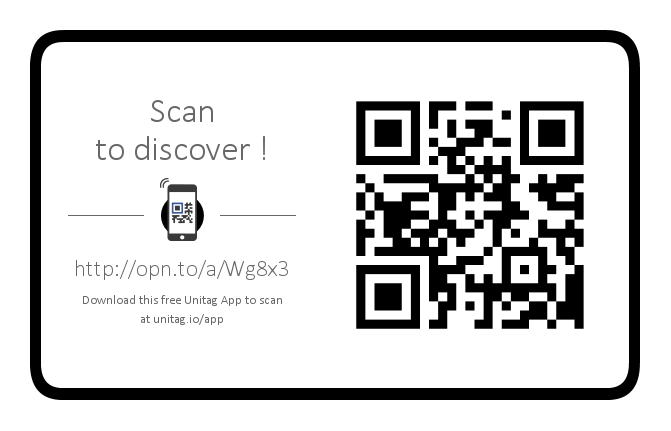 花蓮市教育會將於活動前一週內以Email通知各會員相關事項或重要公告。花蓮市教育會將提供每位參加者公共意外責任險，請務必正確、完整填妥相關個人資料，以確保相關權益。如因提供資料有誤喪失保險權益，主辦單位將不負擔責任。如有任何報名問題或報名後因故無法參加，請於上班時間洽「花蓮市忠孝國小人事室」 03-8351218分機207，吳彩蓮主任。十四、現場參與須知建議健走時間：1小時報到及領取物品：花蓮市教育會會員於當日早上至報到處報到，並依報到表簽到。活動開始沿建議路線體驗健走，並在折返點「和平紀念公園」處加蓋活動戳章。凡取得戳章即可回報到處領取參賽紀念品乙份、完賽餐盒乙份及摸彩券乙張。參賽紀念品領取至活動結束為止，會後恕不補發。主辦單位保留更換活動參賽紀念品之權力，以現場發送物為準。摸彩方式：領取摸彩券後須於指定時間內投入摸彩箱，大會將於活動結束前抽出。中獎人在摸彩時必須在現場，當場持兌獎單上台領獎，司儀於台上唱名三次未至台前者視同未到，獎項將重新抽出。十五、健走小叮嚀活動當天請穿著適合運動之服裝及鞋襪，現場恕不提供寄物服務。環保愛地球，活動當天請自備環保杯，會場各補給站備有桶裝水。運動健身安全第一，參加者視自身當日體況量力而為，並請於活動前一日充足睡眠及當日健走前1-2小時吃早餐。健走過程中如有不適，請向工作人員尋求協助。主辦單位於活動現場備有醫護站，可進行基本的緊急醫療救護，並為每位報名參加者投保會場公共意外責任險，參加者本身疾患引起之病症不在承保範圍內。實際保險內容及條款依主辦單位投保之保險契約為準。活動如逢重大天災或人為等不可抗力因素，主辦單位以參加者安全為首要考量，有權取消或改期舉辦活動。本活動相關訊息將透過花蓮市忠孝國小網站發布。十六、預期效益：養成良好的規律運動習慣。培養環保意識、愛護環境及節能減碳的生活習慣。注重各項健康促進的議題，養成良好的生活習慣。十七、經費來源：活動經費由花蓮縣教育會、花蓮市教育會、花蓮市公所、花蓮縣環境保護局、花蓮縣衛生局共同支應。時間活動內容活動地點主持人備註0800～0830相見歡～報到南濱公園廣場花蓮市教育會團隊0830～0900節能減碳宣導南濱公園廣場花蓮縣環境保護局0900～0920熱身操南濱公園廣場專業團隊0920～1030健行活動南濱公園出發至和平廣場返回花蓮市教育會團隊1030～1100攤位宣導南濱公園廣場各攤位1100～1200健康促進宣導及摸彩活動南濱公園廣場花蓮縣衛生局1200～賦歸～活動結束南濱公園廣場花蓮市教育會團隊